JELOVNIK ŠKOLSKE KUHINJE 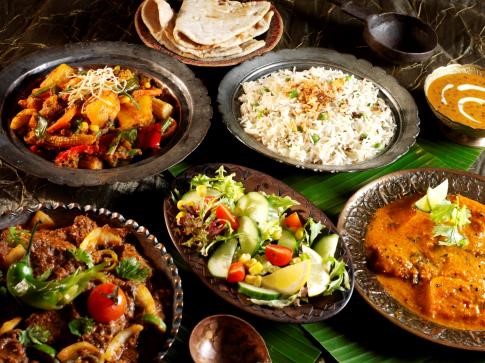 Dobar tek! 05. 02. – 09. 02. 2024.PONEDJELJAK Tijesto zapečeno sa sirom, kruhUTORAK Rižoto s povrćem i svinjetinom, kruhSRIJEDA Krumpir gulaš, kruh, voćeČETVRTAK Hrenovka i jaje, kruhPETAK Griz s kakaom